Functional capacity, sarcopenia, and bone healthFaidra Laskou, faidra.laskou@soton.ac.ukHarnish Patel, hp@mrc.soton.ac.ukCyrus Cooper, cc@mrc.soton.ac.ukElaine Dennison, emd@mrc.soton.ac.ukFrom: MRC Lifecourse Epidemiology Centre, Southampton, SO16 6YD, tel 0044 2380777625Corresponding author: Professor Elaine DennisonAbstractBone and muscle are recognised as interacting tissues, the so-called ‘muscle-bone unit’, in which these two tissues communicate to coordinate their development (chemically and metabolically), and their response to loading or injury. Musculoskeletal disorders of ageing, specifically osteoporosis and sarcopenia, are highly prevalent in older individuals. They signify a significant burden for older people affecting their mobility, confidence, and quality of life, as well as being a major cost to health care systems worldwide. This review considers the coexistence of osteoporosis and sarcopenia in individuals, describing risk factors for this, the clinical consequences, approaches to management, and the link with functional capacity.Key words: muscle; bone; ageing; functional capacityWhat is osteoporosis?Osteoporosis is defined as a disease characterised by low bone mass and structural deterioration of bone tissue [1]. It is the most common chronic metabolic bone disease and represents a major global health problem contributing to 8.9 million fractures worldwide on an annual basis [2]. It is defined on the basis of a T score derived from bone densitometry taken at the proximal femur and spine where a T-score less than 2.5 standard deviations (SD) below the mean value of a reference young population, is indicative of osteoporosis. The diagnosis of severe osteoporosis is made when the T-Score is ≥2.5 SD below the mean level from a young reference population with the presence of one or more fractures. Osteoporosis directly affects physical and psychological health, reduces quality of life and shortens life expectancy [2,3]. In the UK, over 300,000 patients present to hospitals annually with fractures that lead to hospital admissions and physical deconditioning [4]. Osteoporosis associated morbidity incurred an estimated £1.8 billion in UK health costs in 2000; this is predicted to increase to £2.2 billion by 2025 [5]. The prevalence of osteoporosis increases with age, predisposing both older women and men to fractures [4]. What is sarcopenia?Sarcopenia has been defined as the age associated loss of skeletal muscle strength, function, and mass. It is associated with a range of adverse physical and metabolic outcomes in terms of disability, morbidity, impaired quality of life and mortality [6]. Sarcopenia associated conditions incurred an estimated $18.5billion in health care costs to the USA in 2000 [7]. A diagnostic approach to sarcopenia was first described in 1988 [8]; over recent years, several international groups have developed definitions of sarcopenia adding muscle function assessment to muscle mass [9–12]. The most widely used definition for sarcopenia is the one proposed by the European Working Group on sarcopenia in Older People (EWGSOP2) [9], supported by the Asian Working Group on Sarcopenia [10] but which used different cut-offs for an Asian population. This is the only definition endorsed by a range of international scientific societies. The European Working Group on Sarcopenia in Older People (EWGSOP2) diagnostic algorithm uses normative grip strength reference values for young healthy adults where possible, with cut-off points usually set at –2 or –2.5 standard deviations compared to mean reference values [9]. Sarcopenia is probable when low muscle strength is present (grip <27 kg for men, <16 kg for women) or time taken to compete five chair rises is greater than 15 seconds. A diagnosis of sarcopenia is confirmed by the presence of low muscle quantity defined for example as ALM as a function of body height (ALM/ht2 ) <7.0 kg/m2 for men and <6.0 kg/m2 for women) measured by DXA. If these parameters are accompanied by poorer objective physical performance measures e.g. gait speed ≤0.8 m/s, then sarcopenia is considered severe [9]. The sarcopenia definition and outcomes consortium (SDOC) formed a set of position statements concluding that muscle weakness measured by grip strength and low gait speed independently predict poor health related outcomes [12]. The impact of ageing on muscle is very complex and impaired muscle function is related to both quantitative and qualitative changes; apart from ageing related changes in denervation/reinnervation process negatively affecting muscle fibre number and size causing atrophy, changes in muscle microvasculature, oxidative stress, posttranslational muscle protein modifications, and repair processes, are some of the mechanisms that might contribute to the development of sarcopenia in older adults [13].Decline in function due to muscle loss is a hallmark in the development of sarcopenia; all definitions for sarcopenia agree on the overall concept of sarcopenia as a compound of low muscle mass and reduced muscle function, defined by muscle strength, reduced physical performance, or both [12,14,15]. A wide range of tests assessing physical performance are available; the use of grip strength to measure muscle strength and the use of 4-m gait speed or the Short Physical Performance Battery test to measure physical performance in daily practice is recommended [16]. How does sarcopenia relate to functional capacity?Skeletal muscle mass is essential for maintaining physical function and performing activities of daily living (ADL), and sarcopenia has been associated with ADL disability [17,18]. Muscle weakness is associated with a decline in physical function, mobility impairment and increased physical disability [19–21]. Components of sarcopenia have been shown to have a relationship with disability; poor muscle function is more closely associated than reduced muscle mass [22]. Weak muscle strength and measures of physical performance have been associated with incident or progressive disability as described in a systematic review [23], while worse performance in grip strength, chair rises and standing balance time was also associated with the development of disability [24]. Walking speed was shown to have the strongest predictive value in relation to onset of ADL disability over 9 years of follow up in older females [25]. In addition, a link between grip strength as a marker of sarcopenia and health-related quality of life (HRQoL) was established in the Hertfordshire Cohort Study cohort [26].A few studies have reported that the likelihood of having difficulty in performing instrumental ADL, such as using transportation or shopping, is greater in elderly males and females with sarcopenia, than in those without sarcopenia [27–30]. Overall sarcopenia has been shown to be strongly associated with low levels of ADL functionality and higher-level functional capacity, and to have a substantial impact on quality of life [30]. Finally a relationship between skeletal muscle mass and higher-level functional capacity was demonstrated among elderly Japanese female community residents [31], with sex differences reported in a study where the level of functional fitness decreased with age, with more marked decreases in females [32]. Hence ADL disability increases with age and is increasingly recognised as a public health issue in an ageing world [33]; the prevalence of ADL disability is high in older adults, and especially in older hospital inpatients [34,35]. Dependence in activities of daily living is associated with an increased risk of morbidity and mortality with ADL scores recognised to be increasing with age [25,36,37]. Other studies have also found a decline in function in older adults [37–39]. If we consider the pathophysiology underlying these observations, a substantial portion of the decline of mitochondrial function with ageing is attributable to the decline of physical activity, observed even in very healthy ageing individuals [40]. A strong association between the levels of self‐reported physical activity and increased representation of all mitochondrial muscle proteins has been reported, indicating that being physically active might have a biologically detectable beneficial effect on muscle [41]. It has been suggested that an increase in physical activity can negate the effects of ageing in older adults whereas mitochondrial capacity was correlated with exercise efficiency [42].Although observational studies assessing changes of mitochondrial function with ageing in individuals who maintain a high level of physical activity are lacking, randomized clinical trials have shown that regular physical activity and resistance exercise prevent age-related sarcopenia [43–45]. However, there is also evidence that part of the decline in muscle strength with ageing is due to a dysfunction of neurological control, both at the central and the peripheral level, and mitochondrial ageing presumably contributes to the cause of sarcopenia [46,47]. These considerations are important when we consider possible therapeutic interventions in older adults.What is osteosarcopenia?The coexistence of low bone mineral density (BMD) and sarcopenia in some individuals, was first described as “sarco-osteopenia” in 2009 [48]. Several terms have been used in the past to describe the coexistence of osteoporosis and sarcopenia, such as sarco-porosis, sarco-osteoporosis and dysmotility syndrome [49]. The most common term describing the comorbid poor bone and muscle health nowadays is osteosarcopenia. Osteosarcopenia is associated with higher morbidity from falls, fracture, disability as well as mortality [50,51]. Knowledge of the overlap in the pathophysiology of osteoporosis and sarcopenia can inform the development of potential treatments for osteosarcopenia [52]. What is the prevalence of osteosarcopenia in epidemiological studies, and what is its clinical relevance? The prevalence of osteosarcopenia among community dwelling populations increases with age and is greater in women than men [53,54]. Estimates vary considerably, between 5 and 37% depending on the population and definition of sarcopenia used, with the highest rates observed in those individuals with prevalent fractures [53,55]. The prevalence of osteosarcopenia will inevitably increase as the population grow older [54]. A recent systematic review searched for studies that reported the association between osteosarcopenia and fracture, falls and mortality [56]. Having identified eight cohort studies including 19.836 participants, the authors reported a OR of 2.46, 95% CI 1.83-3.30 for fracture; from three cohort studies of 2601 participants osteosarcopenia was associated with an OR of 1.66 95% CI 1.23-2.26 for mortality and from three cohort studies involving 3144 participants the authors identified an OR of 1.62, 95% CI 1.28-2.04 for falls associated with the condition. The overlap between osteoporosis, sarcopenia and frailty in community dwelling adults was highlighted by our own group in a paper that reported that the likelihood of being frail was markedly higher in the presence of both sarcopenia and osteoporosis than in the presence of sarcopenia alone or OP alone [57]. Pathophysiology with ageingBoth genetic and environmental factors are important for maintaining musculoskeletal health [58]; skeletal muscle and bone share common embryological origins from mesodermal cell populations. In the next section, we will emphasize on age related changes that affects the ‘muscle-bone unit’. An adaptive capability of bones within an individual’s lifespan was recognised in the 1990’s. The mechanostat hypothesis, described by Frost, indicated that when muscle strength decreases with age this puts bones into partial disuse and make remodelling begin to reduce their strength and mass [59,60]. Furthermore, inflamm-aging is a condition described as chronic low level and long-term physiological stimulation of the immune system that also affects muscle and bone, and it is likely to contribute to the development of osteosarcopenia. The gut microbiome is thought to play a central role in inflamm-aging [61,62] and ageing mitochondrial dysfunction has also been linked to the condition [63,64]. Finally, sex steroids change with ageing including their concentration and activity on tissues as they become less sensitive to sex steroids over time. Broadly speaking, androgens exert anabolic effects on muscle and oestrogens have anti-resorptive effect on bone; the effects of oestrogens on muscle mass growth and maintenance appear weaker compared to their effects on the bone. Androgens appear more potent than oestrogens on muscle in both sexes. [65]. Lifestyle factors and nutritionLifestyle factors affect muscle and bone ageing. Smoking decreases bone density through deleterious effects on bone quality mediated by direct and indirect effects of nicotine and other toxins [66] and has also been associated with sarcopenia [67,68]. In addition, specific nutrients affect both bone and muscle. For example, vitamin D plays a major role in muscle and bone health and undernutrition, commonly observed in older adults, and has been proposed as the cause of musculoskeletal decline rather than its consequence [69]. Low levels of Vitamin D have been found in osteosarcopenic patients [70] but effects of supplementation on muscle-bone health has not been thoroughly studied [71]. In addition, vitamin K serves as a connection agent in muscle-bone interactions through several mechanisms facilitating muscle-bone cross talk [72,73], but no effect on postural sway or physical function in older people was demonstrated in one recent study [74]. Osteosarcopenic obesityOsteosarcopenic obesity, was first described in 2014 [75]. The definition that was initially proposed by Ilich et al., included the presence of hip or lumbar spine T-score ≤ -1.0, ALM normalized to height ≤5.45 (women) or ≤7.26 kg/m2 (men), and total body fat >40% (women) or >30% (men) [75]. Grip strength and Short Physical Performance Battery (SBBP) was then added as the proposed definition of sarcopenia was modified [76]. Some studies have suggested that osteosarcopenic obesity is associated with poorer outcomes compared to osteoporosis and sarcopenia alone [77–81].  Clinical approach to the osteosarcopenic patient DiagnosisThe presence of sarcopenia which is associated with low BMD with or without clinical fracture, has been defined by some researchers as osteosarcopenia as shown in Figure 1. Its clinical management is discussed here.InvestigationsFurther to the diagnostic classification for osteoporosis and sarcopenia described earlier, specific guidelines which provide recommendations on imaging and biochemical workup are lacking. The possibility of secondary causes of osteosarcopenia should be considered; these include screening for hyperparathyroidism, Vitamin D deficiency and other vitamin deficiencies such as Vitamin B, A and C, systemic inflammation and chronic inflammatory disorders, renal disorders, glucocorticoid use, hyperhomocysteinaemia and low protein intake. Bone turnover markers, creatinine kinase, parathyroid hormone (PTH) and Vitamin D levels should be checked where indicated as disturbances are common in osteosarcopenic patients. Management Nonpharmacological interventions and treatmentAdvice to patients and referral to smoking cessation services should be encouraged. Exercise and nutritional support remain central to osteosarcopenia management. Randomised controlled trials have demonstrated the efficacy of progressive resistance exercise to stimulate osteoblastogenesis and muscle protein synthesis [82,83]. Multi-modal programs which incorporate traditional and high velocity progressive resistance training, weight bearing exercises and balance/mobility activities has been suggested as the best approach for osteosarcopenia [53]. The recommended dietary allowance of protein of 0.8 g protein/Kg/Day may be inadequate for older people to meet their metabolic and physiological needs [84]. An international study group suggested that in healthy older individuals both endurance and resistance type exercises are recommended with higher protein intake of at least 1/2g/Kg body weight/day for those who remain active [85]. Research studies have suggested that protein intake has benefited patients with osteosarcopenia [86].Higher baseline Vitamin D concentrations and dietary protein intake have been associated with greater gain in appendicular muscle mass, skeletal muscle index and relative appendicular muscle mass in response to nutritional interventions [87]. These findings suggest that sufficient vitamin D and protein intake may be required before any pharmacological intervention in individuals with sarcopenia [88]. Administration of activated Vitamin D, alfacalcidol, has also been associated with increased muscle mass [89]. In contrast however, annual oral administration of high-dose cholecalciferol resulted in an increased risk of falls and fractures in one study and indeed [90] conflicting evidence of Vitamin D supplementation in osteosarcopenic patients was found in a recent review [71]. It has been suggested that creatine may increase muscle mass and strength as well as bone density, but further studies are required to establish any benefit of creatine in osteosarcopenic patients [85]. Finally vitamin E may reduce muscle atrophy especially when caused by long term corticosteroids use and it may be a potential treatment for steroid induced osteosarcopenia [91]. Pharmacologic treatmentsThere are no approved pharmacological agents for osteosarcopenia so the focus on pharmacological treatment relies on osteoporosis treatment. Denosumab, a RANKL ligand inhibitor, has shown promising effects on muscle and bone health [92]; was associated with reduced falls [93] while handgrip strength and LBM was increased significantly when compared to treatment with IV zoledronic acid [92]. In a non-randomised study of community dwelling older adults, it has shown improvement in measurements of balance, fear of falling and physical action when compared to IV zoledronic acid [94]. As discussed previously, testosterone levels drop with age and are considered an important cause of age-related musculoskeletal disorders. It has been shown that replacement of testosterone improves muscle mass and function in older adults [95]. In studies of community dwelling frail older [96,97] and healthy individuals [98] researchers demonstrated benefits of treatment for muscle strength and gait but those effects did not last post discontinuation of testosterone. In a review of testosterone trials, increase in the distance walked, and in volumetric BMD was found in older individuals but it was also noted that treatment resulted in increased coronary plaques volume without been associated with more cardiovascular events [99]. Andarine and Ostarine have also been shown to increase lean mass and physical function in older males and post-menopausal females [100,101] but there is no clear benefit of selective androgen receptor modulators (SARMs) to bone health in humans. Myostatin inhibitors have been suggested as a possible treatment for osteosarcopenia. In a phase II trial in older adults with a history of falls, antimyostatin antibodies increased lean body mass and improved functional measures associated with muscle strength [102] but the benefit in bone health has not been established in clinical trials. Studies in sarcopenic patients have shown that Bimagrumab, a human monoclonal antibody which binds to type II activin receptors and prevents the binding of myostatin and activin A, has demonstrated significant increases in muscle mass and strength in older adults [103]. SummaryOsteoporosis and sarcopenia are age related conditions and is expected that the prevalence of these will grow over the coming years, negatively impacting individuals and healthcare systems. These two conditions share common pathophysiological mechanisms and for this reason an interest and attempt to treat and manage these pathologies as one is growing. The coexistence of osteoporosis and sarcopenia has been termed osteosarcopenia, with an additional subclassification of osteosarcopenic obesity. Its prevalence depends upon the population under investigation, but it is linked to several adverse outcomes including falls and fractures, and even increased mortality risk. Clinicians should now become increasingly aware of the interrelationship of muscle and bone which will facilitate the early identification, diagnosis and management of individuals suffering from osteosarcopenia. Lifestyle interventions, including promotion of physical activity and attention to nutritional status remains the cornerstone of management, with several pharmacologic therapeutic interventions under evaluation. Currently more therapeutic options are available for osteoporosis but some existing treatments such as denosumab already have evidence of benefit for both muscle and bone health. Practice pointsEstablished criteria are available for the diagnosis of both osteoporosis and sarcopeniaInvestigations should consider possible underlying conditions that might increase vulnerability to both osteoporosis and sarcopenia e.g. screening for hyperparathyroidism, Vitamin D deficiency, systemic inflammation, renal disorders, glucocorticoid excessLifestyle factors including increased physical activity level and adequate protein intake remain very important in managementResearch agendaThere is a need to better understand the interplay of muscle and bone ageingThis should include work that considers pathophysiology, as well as shared lifestyle risk factorsWell-designed trials of pharmacological agents that combat osteosarcopenia are urgently requiredAcknowledgementsFL is supported by the NIHR Southampton Biomedical Research Centre, and the University of Southampton. Conflict of interestED has received consultancy and speaker fees from Viatris, Pfizer, UCB and Lilly outside the submitted work. HP and FL have no conflicts to declare.CC has received lecture fees and honoraria from Amgen, Danone, Eli Lilly, GSK, Kyowa Kirin, Medtronic, Merck, Nestlé, Novartis, Pfizer, Roche, Servier, Shire, Takeda and UCB outside of the submitted work.Figure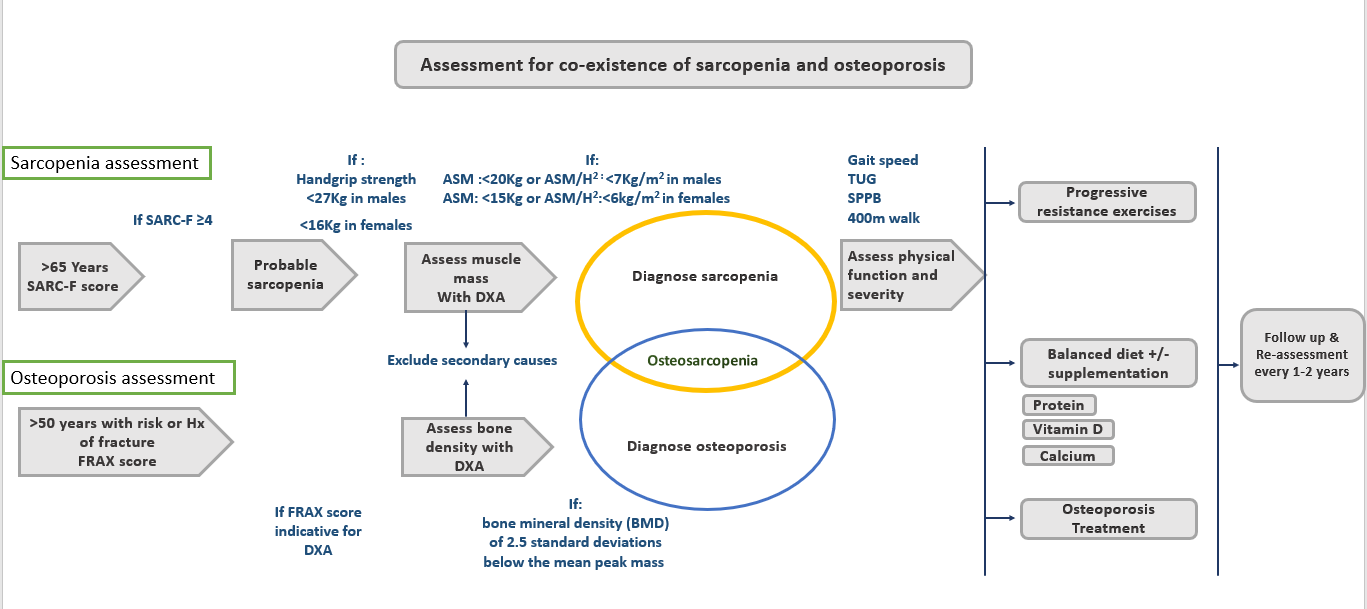 Figure :Proposed pathway to identify and diagnose patients with osteosarcopenia based on recent EWGSOP2 criteria for sarcopenia and NICE criteria for osteoporosis.References 1. 	Consensus development conference: prophylaxis and treatment of osteoporosis. Am J Med. 1991;90(1):107–10. 2. 	Johnell O, Kanis JA. An estimate of the worldwide prevalence and disability associated with osteoporotic fractures. Osteoporos Int. 2006 Dec 16;17(12):1726–33. 3. 	Ruiz-Adame M, Correa M. A systematic review of the indirect and social costs studies in fragility fractures. Osteoporos Int. 2020 Jul 1;31(7):1205–16. 4. 	British Orthopaedic Association THE CARE OF PATIENTS WITH FRAGILITY FRACTURE. 2007; 5. 	Burge RT, Worley D, Johansen A, et al. The cost of osteoporotic fractures in the UK: projections for. J Med Econ. 2001;4:51–62. 6. 	Cruz-Jentoft AJ, Bahat G, Bauer J, et al. Sarcopenia: revised European consensus on definition and diagnosis EUROPEAN WORKING GROUP ON SARCOPENIA IN OLDER PEOPLE 2 (EWGSOP2), AND THE EXTENDED GROUP FOR EWGSOP2. Age Ageing. 2019;48:16–31. 7. 	Janssen I, Shepard DS, Katzmarzyk PT, et al. The Healthcare Costs of Sarcopenia in the United States. J Am Geriatr Soc. 2004;52(1):80–5. 8. 	Rosenberg IH. Sarcopenia: Origins and clinical relevance. Clin Geriatr Med. 2011;27(3):337–9. 9. 	Cruz-Jentoft AJ, Bahat G, Bauer J, et al. Sarcopenia: Revised European consensus on definition and diagnosis. Age Ageing. 2019 Jan 1;48(1):16–31. 10. 	Chen L-KK, Woo J, Assantachai P, et al. Asian Working Group for Sarcopenia: 2019 Consensus Update on Sarcopenia Diagnosis and Treatment. J Am Med Dir Assoc. 2020;21(3):300-307.e2. 11. 	Studenski SA, Peters KW, Alley DE, et al. The FNIH sarcopenia project: Rationale, study description, conference recommendations, and final estimates. Journals Gerontol - Ser A Biol Sci Med Sci. 2014;69 A(5):547–58. 12. 	Bhasin S, Travison TG, Manini TM, et al. Sarcopenia Definition: The Position Statements of the Sarcopenia Definition and Outcomes Consortium. J Am Geriatr Soc. 2020;68(7):1410–8. 13. 	Larsson L, Degens H, Li M, et al. Sarcopenia: Aging-related loss of muscle mass and function. Physiol Rev. 2019 Jan 1;99(1):427–511. 14. 	Cruz-Jentoft AJ, Bahat G, Bauer J, et al. Erratum: Sarcopenia: Revised European consensus on definition and diagnosis (Age and Ageing DOI: 10.1093/ageing/afy169) [Internet]. Vol. 48, Age and Ageing. Oxford University Press; 2019. p. 601. 15. 	Chen L-K, Woo J, Assantachai P, et al. Asian Working Group for Sarcopenia: 2019 Consensus Update on Sarcopenia Diagnosis and Treatment. 2019. 16. 	Beaudart C, Rolland Y, Cruz-Jentoft AJ, et al. Assessment of Muscle Function and Physical Performance in Daily Clinical Practice: A position paper endorsed by the European Society for Clinical and Economic Aspects of Osteoporosis, Osteoarthritis and Musculoskeletal Diseases (ESCEO). Calcif Tissue Int. 2019;105(1):1–14. 17. 	Wang DXM, Yao J, Zirek Y, et al. Muscle mass, strength, and physical performance predicting activities of daily living: a meta-analysis. J Cachexia Sarcopenia Muscle. 2020 Feb 1;11(1):3–25. 18. 	Buford TW, Anton SD, Clark DJ, et al. Optimizing the benefits of exercise on physical function in older adults. PM R. 2014;6(6):528–43. 19. 	Beaudart C, Rizzoli R, Bruyère O, et al. Sarcopenia: burden and challenges for public health. Arch Public Heal. 2014;72(1). 20. 	Kortebein P, Symons TB, Ferrando A, et al. Functional impact of 10 days of bed rest in healthy older adults. Journals Gerontol - Ser A Biol Sci Med Sci. 2008;63(10):1076–81. 21. 	Ageing and health [Internet]. 22. 	Manini TM, Clark BC. Editor’s Choice: Special Issue on Muscle Function and Sarcopenia: Dynapenia and Aging: An Update. Journals Gerontol Ser A Biol Sci Med Sci. 2012 Jan;67A(1):28. 23. 	Den Ouden MEM, Schuurmans MJ, Arts IEMA, et al. Physical performance characteristics related to disability in older persons: A systematic review. Maturitas. 2011;69(3):208–19. 24. 	Dodds RM, Kuh D, Sayer AA, et al. Can measures of physical performance in mid-life improve the clinical prediction of disability in early old age? Findings from a British birth cohort study. Exp Gerontol. 2018;110(November 2017):118–24. 25. 	Millán-Calenti JC, Tubío J, Pita-Fernández S, et al. Prevalence of functional disability in activities of daily living (ADL), instrumental activities of daily living (IADL) and associated factors, as predictors of morbidity and mortality. Arch Gerontol Geriatr. 2010 May 1;50(3):306–10. 26. 	Sayer AA, Syddall HE, Martin HJ, et al. Is grip strength associated with health-related quality of life? Findings from the Hertfordshire Cohort Study. Age Ageing. 2006;35(4):409–15. 27. 	Baumgartner RN, Koehler KM, Gallagher D, et al. Epidemiology of Sarcopenia among the Elderly in New Mexico. Am J Epidemiol. 1998 Apr 15;147(8):755–63. 28. 	Janssen I, Heymsfield SB, Ross R. Low relative skeletal muscle mass (sarcopenia) in older persons is associated with functional impairment and physical disability. J Am Geriatr Soc. 2002;50(5):889–96. 29. 	Bianchi L, Ferrucci L, Cherubini A, et al. The Predictive Value of the EWGSOP Definition of Sarcopenia: Results From the InCHIANTI Study. Journals Gerontol Ser A. 2016 Feb 1;71(2):259–64. 30. 	Tanimoto Y, Watanabe M, Sun W, et al. Association between sarcopenia and higher-level functional capacity in daily living in community-dwelling elderly subjects in Japan. Arch Gerontol Geriatr. 2012 Sep 1;55(2):e9–13. 31. 	Wakayama S, Fujita Y, Fujii K, et al. Skeletal muscle mass and higher-level functional capacity in female community-dwelling older adults. Int J Environ Res Public Health. 2021;18(13). 32. 	Tomás MT, Galán-Mercant A, Carnero EA, et al. Functional capacity and levels of physical activity in aging: A 3-year follow-up. Front Med. 2017;4(JAN):1–8. 33. 	Chatterji S, Byles J, Cutler D, et al. Health, functioning, and disability in older adults - Present status and future implications. Lancet. 2015 Feb 7;385(9967):563–75. 34. 	Loyd C, Markland AD, Zhang Y, et al. Prevalence of Hospital-Associated Disability in Older Adults: A Meta-Analysis. J Am Med Dir Assoc. 2020 Apr 1;21(4):455. 35. 	Ankuda CK, Freedman VA, Covinsky KE, et al. Population-Based Screening for Functional Disability in Older Adults. Innov Aging. 2021 Jan 1;5(1):1–9. 36. 	Díaz-Venegas C, Wong R. Trajectories of limitations in activities of daily living among older adults in Mexico, 2001–2012. Disabil Health J. 2016 Jul 1;9(3):524–32. 37. 	Oliveira A, Nossa P, Mota-Pinto A. Assessing functional capacity and factors determining functional decline in the elderly: A cross-sectional study. Acta Med Port. 2019;32(10):654–60. 38. 	Nogueira SL, Ribeiro RCL, Rosado LEFPL, et al. Determinant factors of functional status among the oldest old Fatores determinantes da capacidade funcional em idosos longevos. 39. 	Stevens KN, Lang IA, Guralnik JM, et al. Epidemiology of balance and dizziness in a national population: findings from the English Longitudinal Study of Ageing. Age Ageing. 2008;37:300–5. 40. 	Standley RA, Distefano G, Trevino MB, et al. Skeletal Muscle Energetics and Mitochondrial Function Are Impaired Following 10 Days of Bed Rest in Older Adults. Journals Gerontol Ser A Biol Sci Med Sci. 2020 Jun 5;75(9):1744. 41. 	Ubaida-Mohien C, Gonzalez-Freire M, Lyashkov A, et al. Physical activity associated proteomics of skeletal muscle: Being proteomics of skeletal muscle: Being physically active in daily life may protect skeletal muscle from aging. Front Physiol. 2019;10(MAR):312. 42. 	Grevendonk L, Connell NJ, McCrum C, et al. Impact of aging and exercise on skeletal muscle mitochondrial capacity, energy metabolism, and physical function. Nat Commun 2021 121. 2021 Aug 6;12(1):1–17. 43. 	Rowe GC, Safdar A, Arany Z. Running Forward: New Frontiers in Endurance Exercise Biology. Circulation. 2014 Feb 18;129(7):798. 44. 	Stessman J, Hammerman-Rozenberg R, Cohen A, et al. Physical activity, function, and longevity among the very old. Arch Intern Med. 2009 Sep 14;169(16):1476–83. 45. 	Beckwée D, Delaere A, Aelbrecht S, et al. Exercise Interventions for the Prevention and Treatment of Sarcopenia. A Systematic Umbrella Review. J Nutr Heal Aging. 2019 Jun 1;23(6):494–502. 46. 	Cruz-Jentoft AJ, Sayer AA. Sarcopenia. Lancet. 2019 Jun 29;393(10191):2636–46. 47. 	Clark BC, Taylor JL. Age-Related Changes in Motor Cortical Properties and Voluntary Activation of Skeletal Muscle. Curr Aging Sci. 2011 Oct 30;4(3):192. 48. 	Binkley N, Buehring B. Beyond FRAX®: It’s Time to Consider “Sarco-Osteopenia.” Vol. 12, Journal of Clinical Densitometry. Elsevier; 2009. p. 413–6. 49. 	Binkley N, Krueger D, Buehring B. What’s in a name revisited: Should osteoporosis and sarcopenia be considered components of “dysmobility syndrome?” Osteoporos Int. 2013 Dec;24(12):2955–9. 50. 	Huo YR, Suriyaarachchi P, Gomez F, et al. Phenotype of Osteosarcopenia in Older Individuals With a History of Falling. J Am Med Dir Assoc. 2015;16(4):290–5. 51. 	Cevei M, Onofrei RR, Cioara F, et al. Correlations between the Quality of Life Domains and Clinical Variables in Sarcopenic Osteoporotic Postmenopausal Women. J Clin Med. 2020 Feb 6;9(2):441. 52. 	Paintin J, Cooper C, Dennison E. Osteosarcopenia. In: British Journal of Hospital Medicine. MA Healthcare Ltd; 2018. p. 253–8. 53. 	Fahimfar N, Zahedi Tajrishi F, Gharibzadeh S, et al. Prevalence of Osteosarcopenia and Its Association with Cardiovascular Risk Factors in Iranian Older People: Bushehr Elderly Health (BEH) Program. Calcif Tissue Int. 2020 Apr 1;106(4):364–70. 54. 	Nielsen BR, Abdulla J, Andersen HE, et al. Sarcopenia and osteoporosis in older people: a systematic review and meta-analysis. Vol. 9, European Geriatric Medicine. Springer International Publishing; 2018. p. 419–34. 55. 	Nielsen BR, Andersen HE, Haddock B, et al. Prevalence of muscle dysfunction concomitant with osteoporosis in a home-dwelling Danish population aged 65–93 years - The Copenhagen Sarcopenia Study. Exp Gerontol. 2020 Sep 1;138:110974. 56. 	Teng Z, Zhu Y, Teng Y, et al. The analysis of osteosarcopenia as a risk factor for fractures, mortality, and falls. Osteoporos Int. 2021 Nov 1;32(11):2173–83. 57. 	Laskou F, Fuggle NR, Patel HP, et al. Associations of osteoporosis and sarcopenia with frailty and multimorbidity among participants of the Hertfordshire Cohort Study. J Cachexia Sarcopenia Muscle. 2021 Dec 6; 58. 	Curtis E, Litwic A, Cooper C, et al. Determinants of Muscle and Bone Aging. Vol. 230, Journal of Cellular Physiology. Wiley-Liss Inc.; 2015. p. 2618–25. 59. 	Frost HM. Bone’s Mechanostat: A 2003 Update. Vol. 275, Anatomical Record - Part A Discoveries in Molecular, Cellular, and Evolutionary Biology. Wiley-Liss Inc.; 2003. p. 1081–101. 60. 	Frost HM. On Our Age-Related Bone Loss: Insights from a New Paradigm. J Bone Miner Res. 1997 Oct 1;12(10):1539–46. 61. 	Inglis JE, Ilich JZ. The Microbiome and Osteosarcopenic Obesity in Older Individuals in Long-Term Care Facilities [Internet]. Vol. 13, Current Osteoporosis Reports. Current Medicine Group LLC 1; 2015. p. 358–62. 62. 	Ticinesi A, Nouvenne A, Cerundolo N, et al. Gut microbiota, muscle mass and function in aging: A focus on physical frailty and sarcopenia. Nutrients. 2019;11(7):1–21. 63. 	Franceschi C, Capri M, Garagnani P, et al. Inflammaging. In: Handbook of Immunosenescence. Springer International Publishing; 2019. p. 1599–629. 64. 	Habiballa L, Salmonowicz H, Passos JF. Mitochondria and cellular senescence: Implications for musculoskeletal ageing. Vol. 132, Free Radical Biology and Medicine. Elsevier Inc.; 2019. p. 3–10. 65. 	Carson JA, Manolagas SC. Effects of sex steroids on bones and muscles: Similarities, parallels, and putative interactions in health and disease. Bone. 2015 Nov 1;80:67–78. 66. 	Cusano NE. Skeletal Effects of Smoking. Curr Osteoporos Rep. 2015 Oct 7;13(5):302–9. 67. 	Szulc P, Duboeuf F, Marchand F, et al. Hormonal and lifestyle determinants of appendicular skeletal muscle mass in men: the MINOS study 1-3 [Internet]. Vol. 80, Am J Clin Nutr. 2004. 68. 	Steffl M, Bohannon RW, Petr M, et al. Relation Between Cigarette Smoking and Sarcopenia: Meta-Analysis. Physiol Res. 2015;64:419–26. 69. 	Bonjour J-P, Kraenzlin M, Levasseur R, et al. Dairy in Adulthood: From Foods to Nutrient Interactions on Bone and Skeletal Muscle Health. J Am Coll Nutr. 2013 Aug;32(4):251–63. 70. 	Huo YR, Suriyaarachchi P, Gomez F, et al. Phenotype of Osteosarcopenia in Older Individuals With a History of Falling. J Am Med Dir Assoc. 2015;16(4):290–5. 71. 	Bruyère O, Cavalier E, Reginster JY. Vitamin D and osteosarcopenia: An update from epidemiological studies. Curr Opin Clin Nutr Metab Care. 2017;20(6):498–503. 72. 	Gordeladze JO, Haugen HJ, Johnsen GF, et al. Vitamin K2 Facilitating Inter-Organ Cross-Talk. In: Vitamin K2 - Vital for Health and Wellbeing. InTech; 2017. 73. 	Rønning SB, Pedersen ME, Berg RS, et al. Vitamin K2 improves proliferation and migration of bovine skeletal muscle cells in vitro. PLoS One. 2018 Apr 1;13(4). 74. 	Witham MD, Price RJG, Band MM, et al. Effect of Vitamin K2 on Postural Sway in Older People Who Fall: A Randomized Controlled Trial. J Am Geriatr Soc. 2019 Oct 18;67(10):2102–7. 75. 	Ilich JZ, Kelly OJ, Inglis JE, et al. Interrelationship among muscle, fat, and bone: Connecting the dots on cellular, hormonal, and whole body levels. Ageing Res Rev. 2014;15(1):51–60. 76. 	Ilich JZ, Kelly OJ, Inglis JE. Osteosarcopenic Obesity Syndrome: What Is It and How Can It Be Identified and Diagnosed? Curr Gerontol Geriatr Res. 2016;2016. 77. 	Kelly OJ, Gilman JC, Boschiero D, et al. Osteosarcopenic obesity: Current knowledge, revised identification criteria and treatment principles. Nutrients. 2019 Apr 1;11(4). 78. 	Ilich JZ, Inglis JE, Kelly OJ, et al. Osteosarcopenic obesity is associated with reduced handgrip strength, walking abilities, and balance in postmenopausal women. Osteoporos Int. 2015 Nov 1;26(11):2587–95. 79. 	Szlejf C, Parra-Rodríguez L, Rosas-Carrasco O. Osteosarcopenic Obesity: Prevalence and Relation With Frailty and Physical Performance in Middle-Aged and Older Women. J Am Med Dir Assoc. 2017 Aug 1;18(8):733.e1-733.e5. 80. 	Mo D, Hsieh P, Yu H, et al. Osteosarcopenic obesity and its relationship with dyslipidemia in women from different ethnic groups of China. Arch Osteoporos. 2018 Dec 1;13(1):1–9. 81. 	Chen X, Kong C, Yu H, et al. Association between osteosarcopenic obesity and hypertension among four minority populations in China: A cross-sectional study. BMJ Open. 2019 Jul 1;9(7). 82. 	Daly RM, Gianoudis J, Kersh ME, et al. Effects of a 12‐Month Supervised, Community‐Based, Multimodal Exercise Program Followed by a 6‐Month Research‐to‐Practice Transition on Bone Mineral Density, Trabecular Microarchitecture, and Physical Function in Older Adults: A Randomized Controlled Trial. J Bone Miner Res. 2020 Mar 24;35(3):419–29. 83. 	Kirk B, Mooney K, Cousins R, et al. Effects of exercise and whey protein on muscle mass, fat mass, myoelectrical muscle fatigue and health-related quality of life in older adults: a secondary analysis of the Liverpool Hope University—Sarcopenia Ageing Trial (LHU-SAT). Eur J Appl Physiol. 2020 Feb 1;120(2):493–503. 84. 	Campbell WW, Trappe TA, Wolfe RR, et al. The Recommended Dietary Allowance for Protein May Not Be Adequate for Older People to Maintain Skeletal Muscle [Internet]. Vol. 56, Journal of Gerontology: MEDICAL SCIENCES Copyright. 2001. 85. 	Bauer J, Biolo G, Cederholm T, et al. Evidence-Based Recommendations for Optimal Dietary Protein Intake in Older People: A Position Paper From the PROT-AGE Study Group. 2013; 86. 	De Rui M, Inelmen EM, Pigozzo S, et al. Dietary strategies for mitigating osteosarcopenia in older adults: a narrative review. Vol. 31, Aging Clinical and Experimental Research. Springer International Publishing; 2019. p. 897–903. 87. 	Verlaan S, Maier AB, Bauer JM, et al. Sufficient levels of 25-hydroxyvitamin D and protein intake required to increase muscle mass in sarcopenic older adults e The PROVIDE study. Clin Nutr. 2018;37:551–7. 88. 	Wilkinson DJ, Hossain T, Hill DS, et al. Effects of leucine and its metabolite β-hydroxy-β-methylbutyrate on human skeletal muscle protein metabolism. J Physiol. 2013 Jun;591(11):2911–23. 89. 	Ito S, Harada A, Kasai T, et al. Use of alfacalcidol in osteoporotic patients with low muscle mass might increase muscle mass: An investigation using a patient database. Geriatr Gerontol Int. 2014;14(SUPPL.1):122–8. 90. 	Sanders KM, Stuart AL, Williamson EJ, et al. Annual high-dose oral vitamin D and falls and fractures in older women: A randomized controlled trial. JAMA - J Am Med Assoc. 2010 May 12;303(18):1815–22. 91. 	Ishikawa M, Iwamoto T, Nakamura T, et al. Pannexin 3 functions as an ER Ca 2+ channel, hemichannel, and gap junction to promote osteoblast differentiation. J Cell Biol. 2011 Jun 27;193(7):1257–74. 92. 	Bonnet N, Bourgoin L, Biver E, et al. RANKL inhibition improves muscle strength and insulin sensitivity and restores bone mass. J Clin Invest. 2019 Aug 1;129(8):3214–23. 93. 	Cummings SR, Martin JS, McClung MR, et al. Denosumab for Prevention of Fractures in Postmenopausal Women with Osteoporosis. N Engl J Med. 2009 Aug 20;361(8):756–65. 94. 	Phu S, Bani Hassan E, Vogrin S, et al. Effect of Denosumab on Falls, Muscle Strength, and Function in Community-Dwelling Older Adults. Vol. 67, Journal of the American Geriatrics Society. Blackwell Publishing Inc.; 2019. p. 2660–1. 95. 	Bhasin S, Woodhouse L, Casaburi R, et al. Older Men Are as Responsive as Young Men to the Anabolic Effects of Graded Doses of Testosterone on the Skeletal Muscle. J Clin Endocrinol Metab. 2005 Feb 1;90(2):678–88. 96. 	O’Connell MDL, Roberts SA, Srinivas-Shankar U, et al. Do the Effects of Testosterone on Muscle Strength, Physical Function, Body Composition, And Quality of Life Persist Six Months after Treatment in Intermediate-Frail and Frail Elderly Men? J Clin Endocrinol Metab. 2011 Feb 1;96(2):454–8. 97. 	Travison TG, Basaria S, Storer TW, et al. Clinical meaningfulness of the changes in muscle performance and physical function associated with testosterone administration in older men with mobility limitation. Journals Gerontol - Ser A Biol Sci Med Sci. 2011;66 A(10):1090–9. 98. 	Wittert GA, Chapman IM, Haren MT, et al. Oral Testosterone Supplementation Increases Muscle and Decreases Fat Mass in Healthy Elderly Males With Low-Normal Gonadal Status [Internet]. 99. 	Snyder PJ, Bhasin S, Cunningham GR, et al. Lessons From the Testosterone Trials. Endocr Rev. 2018 Jun 1;39(3):369–86. 100. 	Dalton JT, Barnette KG, Bohl CE, et al. The selective androgen receptor modulator GTx-024 (enobosarm) improves lean body mass and physical function in healthy elderly men and postmenopausal women: results of a double-blind, placebo-controlled phase II trial. 101. 	Mohler ML, Bohl CE, Jones A, et al. Nonsteroidal Selective Androgen Receptor Modulators (SARMs): Dissociating the anabolic and androgenic activities of the androgen receptor for therapeutic benefit [Internet]. Vol. 52, Journal of Medicinal Chemistry.  American Chemical Society; 2009. p. 3597–617. 102. 	Becker C, Lord SR, Studenski SA, et al. Myostatin antibody (LY2495655) in older weak fallers: A proof-of-concept, randomised, phase 2 trial. Lancet Diabetes Endocrinol. 2015;3(12):948–57. 103. 	Rooks D, Praestgaard J, Hariry S, et al. Treatment of Sarcopenia with Bimagrumab: Results from a Phase II, Randomized, Controlled, Proof-of-Concept Study. J Am Geriatr Soc. 2017;65(9):1988–95. 